Gleicher Anfang Karin Rötzer, NürnbergAlle zu erratenden Begriffe beginnen mit dem gleichen Buchstaben.Jetzt geht`s los, viel Spaß beim Raten.Gleicher Anfang Karin Rötzer, NürnbergAlle zu erratenden Begriffe beginnen mit dem gleichen Buchstaben.Jetzt geht`s los, viel Spaß beim Raten.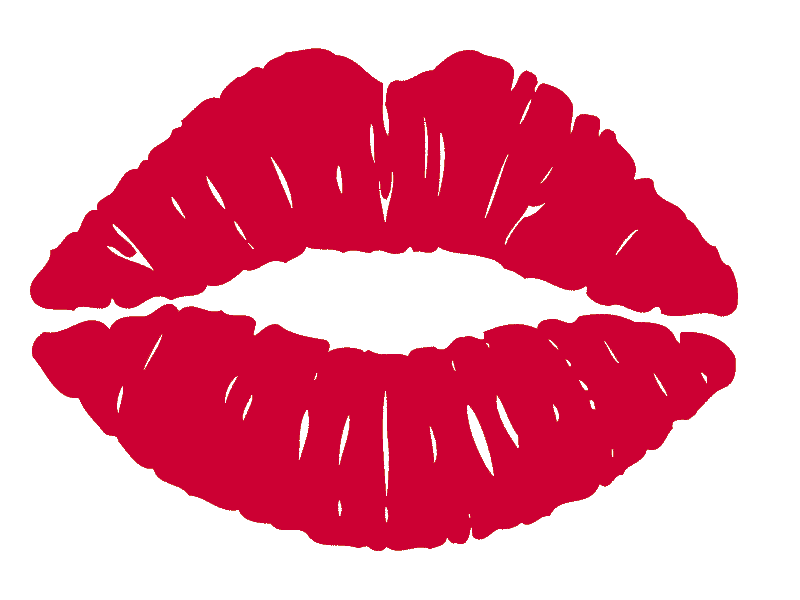 Baum oder in der MundhöhleBaumteil oder in der MundhöhleNach Weihnachten hat man zu viele davon.Schräger VogelWenn die nicht stimmt, ist das schlecht.Für Königsberger Klopse unerlässlichJemanden an sie nehmen oder Teil des ZaumzeugesOhne ihn geht sie nie ins Bett.Hasenfigur oder außen angebrachter TürbeschlagIn dieser Hauptstadt residiert Präsident Ghani.Klimaaktivisten wollen alle abschaffen.Steckt man drin oder hält etwas zusammen.Komisch überzeichnete DarstellungWar Kanzler in Deutschland und DunstTeil im Gesicht und Teil zum Aufhängen dazuIm Tatort unterwegsSie gibt es von Brot oder Kuchen, im Bett unbeliebt.Fünfte JahreszeitDamit der Partner nicht verschmutzt, müssen  Lippenstifte so sein.